ЧЕРКАСЬКА ОБЛАСНА РАДАР І Ш Е Н Н Я17.11.2023                                                                              № 21-37/VIIIПро внесення змін до рішення обласної радивід 14.12.2011№ 10-3/VІВідповідно до статті 59 Закону України „Про місцеве самоврядування
в Україні“, обласна рада вирішила:внести до рішення обласної ради від 14.12.2011 № 10-3/VІ „Про обласну програму підвищення якості шкільної природничо-математичної освіти
на період до 2023 року“, зі змінами, внесеними рішеннями обласної ради 
від 19.02.2016 № 3-18/VIІ, від 24.03.2017 № 13-7/VIІ, від 20.04.2018 
№ 22-29/VII, від 25.10.2019 № 32-49/VII, від 12.06.2020 № 37-33/VII
та від 19.02.2021 № 5-28/VIIІ (далі – рішення), такі зміни: 1. Продовжити до 31.12.2029 строк дії виконання обласної програми підвищення якості шкільної природничо-математичної освіти на період до 2023 року (далі – Програма). 2. У назві та пункті 1 рішення слова та цифри „до 2023“ замінити словами 
та цифрами „до 2029“.3. У тексті Програми слова та цифри „до 2023“ замінити словами 
та цифрами „до 2029“.Голова                                                                                     Анатолій ПІДГОРНИЙ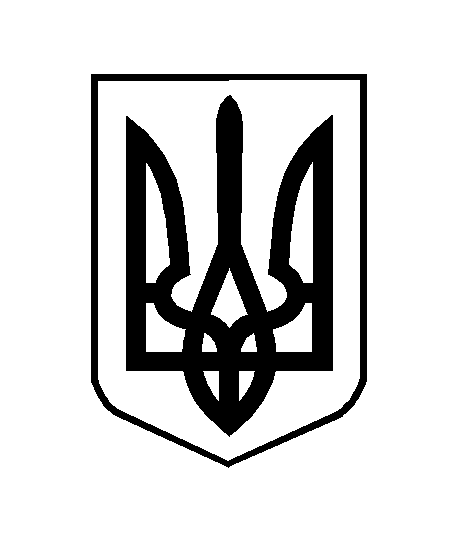 